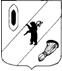 КОНТРОЛЬНО-СЧЕТНАЯ КОМИССИЯ ГАВРИЛОВ-ЯМСКОГО МУНИЦИПАЛЬНОГО РАЙОНА                                    152240, Ярославская область, г. Гаврилов-Ям, ул. Советская, д. 51___________________________________________________________________________________                                         Заключение  01-16/1 на проект  решения Собрания представителей Гаврилов-Ямского муниципального района «О  бюджете Гаврилов-Ямского муниципального  района на 2021 год и на плановый период 2022 и 2023 годов» г. Гаврилов-Ям	       01.12.2020 г.    Заключение Контрольно-счетной комиссии Гаврилов-Ямского муниципального района на проект  решения Собрания представителей Гаврилов-Ямского муниципального района «О  бюджете Гаврилов-Ямского муниципального района на 2021 год и на плановый период 2022 и 2023 годов» подготовлено в соответствии с требованиями Бюджетного кодекса Российской Федерации, Положения «О бюджетном процессе в Гаврилов-Ямском районе», утвержденного Решением Собрания представителей Гаврилов-Ямского муниципального района от 28.09.2017г. № 70 (в ред. от 11.08.2020 г. № 59) (далее – Положение о бюджетном процессе)  и Положения «О Контрольно-счетной комиссии Гаврилов-Ямского муниципального района», утвержденного Решением Собрания представителей Гаврилов-Ямского муниципального района  от 20.12.2012г. № 35.1. Общие положения            1.1.  Проект бюджета Гаврилов-Ямского муниципального района составляется и утверждается сроком на три года (очередной финансовый год и плановый период), что соответствует п.4 ст.169 Бюджетного кодекса Российской Федерации.          Проект  решения Собрания представителей Гаврилов-Ямского муниципального района «О  бюджете Гаврилов-Ямского муниципального района на 2021 год и на  плановый период 2022 и 2023 годов» (далее – проект решения о бюджете) внесен на рассмотрение Собрания представителей Гаврилов-Ямского муниципального района  12.11.2020г.,  в сроки  установленные частью 1 статьи 185 БК РФ, пункта 3 статьи 38 Положения о бюджетном процессе.        Направлен в Контрольно-счетную комиссию Гаврилов-Ямского муниципального района (далее – Контрольно-счетная комиссия) 12.11.2020 г. (письмо от  12.11.2020 г. №  ИС-2020/37), в сроки, установленные пунктом 1 статьи 39 Положения о бюджетном процессе.     Экспертиза проводилась с 20.11.2020 по 01.12.2020г.      Состав показателей, представляемых для утверждения в проекте решения о бюджете, соответствуют требованиям статьи 184.1 Бюджетного кодекса  РФ и статьи 37 Положения о бюджетном процессе в Гаврилов-Ямском муниципальном районе.      Перечень и содержание документов, представленных одновременнос проектом решения о бюджете, а также само решение о бюджете по своему составу и содержанию соответствуют требованиям статьи 184.2 БК РФ и статьи 37 Положения о бюджетном процессе.       При подготовке заключения Контрольно-счетной комиссией проводился анализ нормативной базы в редакциях документов по состоянию на дату внесения проекта решения о бюджете.         При подготовке заключения использовалось решение  Собрания представителей Гаврилов-Ямского муниципального района от 19.12.2019 № 23 «О бюджете Гаврилов-Ямского муниципального района на 2020 год и на плановый период 2021 и 2022 годов» в редакции решения Собрания представителей от 26.11.2020 года № 68 .В соответствии с пунктом 8 статьи 37 Положения о бюджетном процессе в Гаврилов-Ямском муниципальном районе, одновременно с проектом решения о бюджете в Собрание представителей представляются документы и материалы, предусмотренные статьей 184.2 Бюджетного кодекса РФ. Контрольно-счетной комиссией проведен анализ предоставленных документов и материалов:Контрольно-счетная комиссия отмечает, что дополнительно с материалами к проекту решения о бюджете предоставлен перечень строек и объектов, планируемых к финансированию из бюджета Гаврилов-Ямского муниципального района в 2022-2023 годах. Таким образом, перечень документов и материалов, предоставленных одновременно с проектом решения о бюджете, по своему составу соответствует требованиям ст. 184.2. БК РФ и п. 8 ст. 37 Положения о бюджетном процессе.  Контрольно-счетной комиссией при подготовке заключения на проект решения о бюджете проведена проверка соблюдения статьи 36 БК РФ в части соблюдения принципа прозрачности (открытости) для общества и средств массовой информации проектов бюджетов, внесенных в законодательные (представительные) органы.Установлено, что проект решения о бюджете с документами и материалами размещен 17.11.2020 года на сайте Администрации Гаврилов-Ямского муниципального района Ярославской области: http://www.gavyam.ru/regulatory/bills/в разделе «Документы, Законопроекты, проекты НПА, Администрация МР».2.  Параметры прогноза основных показателей  для составления проекта бюджета Гаврилов-Ямского муниципального района    на 2021 год и на плановый период 2022 и 2023 годов        В соответствии со статьёй 172 Бюджетного кодекса  РФ, статьи 32 Положения о бюджетном процессе, составление проекта бюджета основывается на:- положениях послания Президента Российской Федерации Федеральному Собранию Российской Федерации, определяющих бюджетную политику (требования к бюджетной политике) в Российской Федерации;- основных направлениях бюджетной и налоговой политики Гаврилов-Ямского муниципального района;- прогнозе социально-экономического развития Гаврилов-Ямского муниципального района;- муниципальных программах (проектах муниципальных программ, проектах изменений указанных программ Гаврилов-Ямского муниципального района.Для реалистического определения объемов доходного потенциала бюджета необходимо оценить  перспективы экономического развития. Поэтому прогноз социально-экономического развития территории является основой для формирования бюджета.Прогноз социально-экономического развития Гаврилов-Ямского муниципального района на среднесрочный период на 2021 год и на плановый период 2022-2023 годов (далее - Прогноз социально-экономического развития) разработан на три года (ч.1 ст.173 БК РФ) путем уточнения параметров 2021, 2022 годов и добавления параметров 2023 года    (абз.1 ч.4 ст. 173 БК РФ) и  одобрен постановлением Администрации Гаврилов-Ямского муниципального района от 14.08.2020г.  № 620 (ч.3 ст. 173 БК РФ). Его разработка регламентировалась Порядком разработки прогноза социально-экономического развития Гаврилов-Ямского муниципального района, утвержденным постановлением Администрации Гаврилов-Ямского муниципального района  от 20.04.2015 № 560 (ч.2 ст. 173 БК РФ).В соответствии со статьями 11 и 13 Федерального закона от 28.06.2014 года № 172-ФЗ «О стратегическом планировании в Российской Федерации» прогноз социально-экономического развития Гаврилов-Ямского муниципального района был вынесен 30.07.2020 на общественное обсуждение.Контрольно-счетная комиссия отмечает, что в ходе подготовки заключения на проект решения о бюджете проведена проверка соблюдения указанной нормы закона. На сайте Администрации Гаврилов-Ямского муниципального района (http://www.gavyam.ru/regulatory/bills/в разделе «Документы, Законопроекты», проекты НПА, Администрация МР), 30.07.2020г. размещена информация о ходе проведения общественного обсуждения прогноза социально-экономического развития Гаврилов-Ямского муниципального района на среднесрочный период на 2021 год и на плановый период 2022-2023 годов, как документа стратегического планирования, что соответствует статье 13 Федерального закона от 28.06.2014 № 172-ФЗ (ред. от 31.12.2017) "О стратегическом планировании в Российской Федерации".В составе документов одновременно с проектом решения о бюджете представлены: информация об итогах социально-экономического развития Гаврилов-Ямского муниципального района за 9 месяцев 2020 года и ожидаемые итоги социально-экономического развития Гаврилов-Ямского муниципального района за 2020 год.        Согласно п. 1 ст. 169 БК РФ  проект бюджета составляется на основе прогноза социально-экономического развития в целях финансового обеспечения расходных обязательств. Состав прогноза соответствует ст. 173.3, 173.4 БК РФ. Прогноз социально-экономического развития Гаврилов-Ямского муниципального района на 2021-2023 годы в соответствии с требованиями статьи 184.2 Бюджетного кодекса РФ представлен в составе документов и материалов одновременно с проектом бюджета. В пояснительной записке к Прогнозу развития проводится обоснование параметров прогноза развития, согласно требованиям пункта 4 статьи 173 БК РФ.         В общем виде Прогноз  включает в себя таблицу с отчетными и прогнозными значениями показателей социально-экономического развития района и пояснительную записку к нему.         Таблица с отчетными и прогнозными показателями социально-экономического развития района содержит отчетные данные за три предыдущих года, показатели оценки на текущий 2020 год, прогнозные значения  на три последующих года 2021-2023.          Постановлением  Администрации  Гаврилов-Ямского  муниципального района от 06.07.2020г. № 497 «Об утверждении плана мероприятий по подготовке проекта бюджета Гаврилов-Ямского муниципального района на 2021 год и на плановый период 2022-2023 годов» срок разработки прогноза социально-экономического развития установлен отделу экономики, предпринимательской деятельности и инвестиций  до 15.08.2020г.         Установленные сроки разработки документа соблюдены, что  соответствует  ст. 169 БК РФ.          Согласно статье 37 Бюджетного кодекса принцип достоверности бюджета означает надежность показателей прогноза социально-экономического развития соответствующей территории и реалистичность расчета доходов и расходов бюджета. Прогноз социально-экономического развития  бюджета Гаврилов - Ямского района разработан в соответствии с требованиями Бюджетного Кодекса Российской Федерации, а также на  основе прогноза социально-экономического развития Ярославской области на среднесрочный период 2021-2023 годов.Расчет прогнозных показателей выполнен на основе данных Территориального органа государственной статистики по Ярославской области, данных и экспертных оценок структурных подразделений Администрации Гаврилов-Ямского муниципального района, а также оперативных данных и предварительных итогов финансовой и хозяйственной  деятельности предприятий и организаций различных секторов экономики района.           Прогноз социально-экономического развития сформирован в двух вариантах развития. Первый вариант - консервативный – предполагает замедление роста экономики, продолжающееся снижение денежных доходов населения, высокий процент безработицы, снижение инвестиционного и потребительского спроса. Также по данному варианту предполагаются низкие цены на нефть и значительные колебания курса рубль/доллар/евро. Второй вариант является более благоприятным (базовым), предполагает быстрое восстановление экономики района от «карантинных мер», отсутствие второй волны пандемии осенью 2020 года, снижение ключевой ставки рефинансирования.           В текущем году прогноз социально-экономического развития Гаврилов-Ямского муниципального района подготовлен в отсутствие сценарных условий социально-экономического развития Российской Федерации на 2021-2023 годы.В соответствии со ст. 172 БК РФ составление бюджета основывается, в том числе, на основных направлениях бюджетной и налоговой политики муниципального образования, определяющих основные подходы к формированию проектов бюджетов, общий порядок разработки основных характеристик и прогнозируемых параметров бюджетов, а также с целью обеспечения прозрачности и открытости бюджетного планирования.Основные направления бюджетной и налоговой политики  Гаврилов-Ямского муниципального района  на  2021 год и на плановый период 2022 - 2023 годов определены в соответствии требованиями Бюджетного кодекса Российской Федерации и основаны на следующих документах: основными направлениями бюджетной, налоговой и таможенно-тарифной политики Российской Федерации на 2021 год и на плановый период 2022-2023 годов,  постановления Правительства Ярославской области от 06.03.2014 № 188-п «Об утверждении стратегии Ярославской области до 2025 года», а также с учетом основных задач, определенных Указом Губернатора области от 7 сентября № 230 «Об основных направлениях бюджетной и налоговой политики Ярославской области на 2021 год и на плановый период 2022 и 2023 годов».Основной целью налоговой и бюджетной политики на 2021-2023 годы являются обеспечение сбалансированности и устойчивости бюджета муниципального района в среднесрочной перспективе с учетом текущей экономической ситуации, увеличение налогового потенциала Гаврилов-Ямского муниципального района. Основные направления бюджетной и налоговой политики Гаврилов-Ямского  МР на 2021 год и плановый период 2022 и 2023 годов утверждены постановлением Администрации Гаврилов-Ямского МР  14.09.2020г. № 735, что соответствует срокам разработки, определенных Постановлением Администрации Гаврилов-Ямского муниципального района от 06.07.2020г. № 497 «Об утверждении плана мероприятий по подготовке проекта бюджета Гаврилов-Ямского муниципального района на 2021 год и на плановый период 2022-2023 годов. Основными целями и задачами бюджетной и налоговой политики на 2021-2023 годы являются:- обеспечение качественного администрирования доходов бюджета муниципального района участниками бюджетного процесса;- мобилизация резервов доходной базы бюджета муниципального района с целью увеличения доходного потенциала бюджета Гаврилов-Ямского муниципального района;- повышение собираемости платежей в бюджет муниципального района и совершенствование работы по взысканию задолженности;-  создание благоприятных условий для повышения уровня бюджетного потенциала Гаврилов-Ямского муниципального района;- поддержка предпринимательской и инвестиционной активности, сохранение и развитие налогового потенциала муниципального района;- повышение прозрачности и открытости бюджетного процесса.В соответствии со ст. 170.1 БК РФ, долгосрочное бюджетное планирование осуществляется путем формирования бюджетного прогноза на долгосрочный период. Под бюджетным прогнозом на долгосрочный период понимается документ, содержащий прогноз основных характеристик бюджета, показатели финансового обеспечения муниципальных программ на период их действия, иные показатели, характеризующие бюджет, а также содержащий основные подходы к формированию бюджетной политики на долгосрочный период. Порядок разработки и утверждения, период действия, а также требования к составу и содержанию бюджетного прогноза муниципального образования на долгосрочный период устанавливаются местной администрацией с соблюдением требований Бюджетного кодекса РФ.Бюджетный прогноз Гаврилов-Ямского муниципального района на долгосрочный период утвержден постановлением Администрации Гаврилов-Ямского муниципального района от 27.02.2020 № 207 «Об утверждении бюджетного прогноза Гаврилов-Ямского муниципального района на долгосрочный период (на 2020-2025 годы)».                                                                                                                         Бюджетный прогноз разработан в соответствии с постановлением Администрации Гаврилов-Ямского муниципального района от 16.08.2019 года № 898 «О Порядке разработки и утверждения бюджетного прогноза Гаврилов-Ямского муниципального района на долгосрочный период» (далее - Порядок от 16.08.2019 № 898) . Проект изменений бюджетного прогноза Гаврилов-Ямского муниципального района на долгосрочный период (далее – Бюджетный прогноз), представлен одновременно с проектом решения о бюджете, что соответствует пункту 5 статьи 170.1 БК РФ.Контрольно-счетная комиссия отмечает, что в соответствии со ст. 11 и 13 Федерального закона от 28.06.2014 года № 172-ФЗ «О стратегическом планировании в Российской Федерации» бюджетный прогноз (проект изменений бюджетного прогноза) муниципального образования выносится на общественное обсуждение.Анализ Бюджетного прогноза показал следующее.Бюджетный прогноз Гаврилов-Ямского муниципального района содержит два раздела:- прогноз основных характеристик бюджета Гаврилов-Ямского муниципального района;- показатели финансового обеспечения муниципальных программ Гаврилов-Ямского муниципального района.Согласно пункту 2 статьи 170.1. «Долгосрочное бюджетное планирование» Бюджетного кодекса РФ, абзаца 1, пункта 5 Порядка от 16.08.2019 № 898, Бюджетный прогноз должен содержать также основные подходы к формированию бюджетной политики на долгосрочный период.3. Общая характеристика проекта бюджета Гаврилов-Ямского муниципального района на 2021 год и на плановый период 2022-2023 годов           Значения всех характеристик представленного Проекта решения о бюджете, указанных в текстовой части, соответствуют значениям этих показателей в табличной части Проекта бюджета.       Согласно статьи 33 Бюджетного кодекса РФ при составлении Проекта решения о бюджете соблюдён принцип сбалансированности бюджета, т.е. объём предусмотренных проектом бюджета расходов соответствует суммарному объёму доходов и поступлений источников финансирования его дефицита, уменьшенных на суммы выплат из бюджета, связанных с источниками финансирования дефицита бюджета и изменением остатков на счетах по учёту средств бюджета.      Постановлением Администрации Гаврилов - Ямского муниципального района от 11.11.2020 г. № 943 «О  проведении публичных слушаний» определена дата публичных слушаний по обсуждению проекта бюджета на  08 декабря 2020 года.        В проекте решения о бюджете коды бюджетной классификации доходов, расходов, источников финансирования дефицита бюджета сгруппированы в соответствии с Порядком формирования и применения кодов бюджетной классификации Российской Федерации, их структуры и принципы назначения, утверждёнными приказом Министерства финансов Российской Федерации от 06.06.2019 № 85н (далее – Порядок формирования бюджетной классификации), устанавливающими принципы назначения, структуру, порядок формирования и применения кодов бюджетной классификации Российской Федерации, которые в соответствии со статьёй 29 БК РФ являются едиными для бюджетов бюджетной системы Российской Федерации, а также в соответствии с Приказом Минфина России от 08.06.2020 № 99н "Об утверждении кодов (перечней кодов) бюджетной классификации Российской Федерации на 2021 год (на 2021 год и на плановый период 2022 и 2023 годов)"(далее – Приказ об утверждении кодов № 99н).       Пунктами 1 и 2 Проекта решения о бюджете предлагается утвердить основные характеристики бюджета муниципального района на 2021 год и на плановый период 2022 и 2023 годов.Пунктом 10  утверждается размер резервного фонда Администрации Гаврилов-Ямского муниципального района на 2021г.  в сумме  500,0 тыс. рублей,   на 2022 год в сумме 500, 0 тыс. рублей, что не противоречит п. 3 ст. 81 Бюджетного кодекса РФ.      Пунктом 15  устанавливается верхний предел муниципального внутреннего долга Гаврилов-Ямского муниципального района: на 1 января  2022г.  в  сумме  0  рублей,  в т.ч. верхний предел долга по  муниципальным  гарантиям  в валюте Российской Федерации 0  руб., на 1 января 2022 года  0 рублей,  в т.ч.  верхний предел долга по муниципальным  гарантиям в валюте Российской Федерации 0 руб., на 1 января 2024 года 0 рублей,  в  т.ч. верхний предел долга по муниципальным  гарантиям  в валюте Российской Федерации 0 руб., что отвечает требованиям статьи  107 Бюджетного кодекса РФ.Решений о предоставлении налоговых льгот, муниципальных гарантий на 2021 год не принималось (Приложение 14 к проекту решения о бюджете).       Прогнозируемые показатели на 2021 год и на  плановый период 2022-2023 годов бюджета Гаврилов-Ямского муниципального района представлен в Таблице № 1.          Прогноз основных характеристик бюджета Гаврилов-Ямского муниципального района на 2021 год и на плановый период 2022-2023 годов    		                                                                                                                                                                                           Таблица №1  	тыс. руб.          Динамика основных характеристик проекта бюджета муниципального района на 2021 год характеризуется стабильным увеличением доходов и соответственно  увеличением расходов. На плановый период 2022-2023 год прогнозируется снижение доходов и расходов. Следует отметить, что будет уточняться сумма безвозмездных поступлений. Бюджет муниципального района на 2021 год и плановый период 2022 и 2023 годов является сбалансированным. 4.  Анализ проекта доходной части бюджета Гаврилов-Ямского муниципального района на 2021 год и на плановый период 2022-2023 годы       Согласно пояснительной записке к проекту решения о бюджете прогноз доходов  бюджета Гаврилов-Ямского муниципального района на 2021 – 2023 годы рассчитан по первому варианту развития – консервативному и предполагает замедление роста экономики,  высокий процент безработицы, снижение инвестиционного и потребительского спроса. При формировании доходной части проекта решения о бюджете соблюдены положения, определенные в:-  ст. 40 «Зачисление доходов в бюджет» БК РФ; -  ст. 41 «Виды доходов бюджетов» БК РФ;-  ст. 42 «Доходы от использования имущества, находящегося в государственной или муниципальной собственности» БК РФ;- ст. 46 «Штрафы и иные суммы принудительного изъятия» БК РФ;- ст. 62 «Неналоговые доходы местных бюджетов» БК РФ;- ст. 64 «Полномочия муниципальных образований по формированию доходов местных бюджетов» БК РФ;-  ст. 8 «Доходы бюджета» Положения о бюджетном процессе;-  ст. 9 «Виды доходов бюджета» Положения о бюджетном процессе.Расчеты и обоснования сумм доходов бюджета муниципального района произведены   на основании прогнозов поступления доходов, аналитических материалов  по исполнению бюджета муниципального района, предоставленных главными администраторами доходов бюджета.  При составлении проекта бюджета учитывались индексы потребительских цен и тарифов, индексы промышленного производства, объемы инвестиций и выполненных работ и услуг предприятий по основным видам деятельности, и другие показатели, что отвечает требованиям ст. ст. 169,173 Бюджетного кодекса Российской Федерации. Для формирования бюджета Гаврилов-Ямского муниципального района на 2021 год и на плановый период 2022 и 2023 годов, главными администраторами доходов бюджета Гаврилов-Ямского муниципального района утверждены методики прогнозирования поступлений доходов в бюджет Гаврилов-Ямского муниципального района,  в соответствии с которыми ими представлен прогноз поступлений доходов на 2021 год и на плановый период 2022 и 2023 годов. В соответствии со статьёй 160.1 Бюджетного кодекса РФ, постановления  Правительства Российской Федерации от 23 июня 2016 года № 574 «Об общих требованиях к методике прогнозирования поступлений доходов в бюджеты бюджетной системы Российской Федерации» главными администраторами доходов бюджета Гаврилов-Ямского муниципального района разработаны и утверждены следующие методики:- Методика формализованного прогнозирования налоговых и неналоговых доходов бюджета Гаврилов-Ямского муниципального района, - Методика прогнозирования поступлений по источникам финансирования дефицита бюджета Гаврилов-Ямского муниципального района;- Методика прогнозирования поступлений доходов в бюджет Гаврилов-Ямского муниципального района, администрирование которых осуществляет Управление финансов администрации Гаврилов-Ямского муниципального района,- Методика прогнозирования поступлений доходов в бюджет Гаврилов-Ямского муниципального района, администрирование которых осуществляет Управление по архитектуре, градостроительству, имущественным и земельным отношениям; - Методика прогнозирования поступлений доходов в бюджет Гаврилов-Ямского муниципального района, администрирование которых осуществляет Управление образования администрации Гаврилов-Ямского муниципального района;- Методика прогнозирования поступлений доходов в бюджет Гаврилов-Ямского муниципального района, администрирование которых осуществляет Управление социальной защиты населения и труда администрации Гаврилов-Ямского муниципального района;  -   Методика прогнозирования поступлений доходов в бюджет Гаврилов-Ямского муниципального района, администрирование которых осуществляет Управление культуры, туризма, спорта и молодежной политики администрации Гаврилов-Ямского муниципального района;     -  Методика прогнозирования поступлений доходов в бюджет Гаврилов-Ямского муниципального района, администрирование которых осуществляет Управление ЖКХ, жилищного строительства и природопользования Гаврилов-Ямского муниципального района;- Методика прогнозирования поступлений доходов в бюджет Гаврилов-Ямского муниципального района, администрирование которых осуществляет Администрация Гаврилов-Ямского муниципального района.    Проектом решения о бюджете доходы бюджета Гаврилов-Ямского муниципального района на 2021 год планируются в объеме 1 131 168,6 тыс. руб., с ростом по сравнению с ожидаемым исполнением 2020 года на 28 423,6  тыс. руб. или на 2,6%.В 2022 году доходы бюджета прогнозируются в объеме  974 510,2 тыс. руб., со снижением по сравнению с 2021 годом на 156 658,4 тыс. руб. или на 3,8%.В 2023 году-  835 970,6 тыс. руб. или со снижением к уровню 2022 года на 138 539,6 тыс. руб. или на 14,2%.Доходы бюджета Гаврилов-Ямского муниципального района на 2021 год и на плановый период 2022 и 2023 годов в сравнении с показателями 2017-2020 годовВ 2021 году планируется рост налоговых и неналоговых доходов по сравнению с предыдущим годом на 7,6%, в суммовом выражении на 7 470,8 тыс. руб. (по налоговым доходам рост на 9,4 % или на 9 284,6 тыс. руб., по неналоговым доходам - снижение - на 7,9% или на 1 181,5 тыс. руб.).      В структуре доходной части бюджета района на 2021 год кардинальных изменений не предвидится, традиционно преобладают безвозмездные поступления, доля которых составит 89,9%,  что на 0,9 процентных пункта больше 2020 года.        Доля налоговых и неналоговых доходов бюджета меньше на 0,9  процентных пункта соответствующего предыдущего года и составит 10,1% от общего объема доходов. 4.2. Налоговые доходы бюджета Гаврилов-Ямского муниципального районаПроектом бюджета муниципального района предлагаются следующие назначения по налоговым доходам:• на 2021 год - в сумме 101 021,8 тыс. рублей. К уровню утвержденных на 2020 год назначений по налоговым доходам предлагаемые на 2021 год назначения увеличатся: в действующихценах - на  9 284,6 тыс. рублей или на 10,1%, к ожидаемым поступлениям на 8 154,8 тыс. рублей или на 8,8 %.Структура прогнозируемых налоговых доходов на 2021 год представлена в таблице № 2 .                                                                                                Таблица № 2Наибольший удельный вес в прогнозируемых налоговых доходах муниципального района (82,5%) 2021 года занимает налог на доходы физических лиц (НДФЛ).На 2020 год НДФЛ прогнозируется в сумме 83 343,0 тыс. руб. (111,4% к  ожидаемому поступлению 2020 года), что обусловлено прогнозируемым темпом роста начисленной заработной платы всех работников по полному кругу организаций, в соответствии с прогнозом социально-экономического развития Ярославской области на среднесрочный период на 2021 год – 107,6%, на 2022 год – 105,1%, на 2023 год – 105,2%.Прогноз поступлений НДФЛ в 2022 году составляет 87 593,0 тыс. руб. (105,1%  к  2021 году), в 2023 году – 92 148,0 тыс. руб. (108,1% к 2021 году).Акцизы по подакцизным товарам:В пояснительной записке к проекту решения о бюджете отмечено, что прогноз поступлений налога на 2021-2023 годы планируется на основании информации представленной главным администратором дохода Управлением федерального казначейства по Ярославской области. Расчет произведен на основании прогнозных данных по доходам от уплаты акцизов на нефтепродукты в консолидированные бюджеты субъектов РФ на 2020 год и с учетом установленных Законом Ярославской области дифференцированных нормативов отчислений в местные бюджеты в разрезе муниципальных образований. Прогноз на 2021 год – 7 350,8 тыс. руб. (105,0% к ожидаемому поступлению  2020 года), на 2022 г. –  7834,0 тыс. руб. (рост к 2021 году на 6,6%), на 2023 год – 7834,0 тыс. руб.(поступление на уровне 2022 года). Единый налог на вмененный доход (далее – ЕНВД) занимает третье место – 1,9% прогнозных налоговых поступлений в 2021 году(в 2020 году – 4,7%). В соответствии с п. 2 ст. 61.1 Бюджетного кодекса РФ в доход бюджета муниципального района ЕНВД для отдельных видов деятельности зачисляется по нормативу 100 процентов.В соответствии с пунктом 8 статьи 5 Федерального закона от 29.06.2012 № 97-ФЗ «О внесении в часть первую и часть вторую Налогового кодекса Российской Федерации и статью 26 Федерального закона «О банках и банковской деятельности» положения главы 26.3 Налогового кодекса РФ не применяются с 1 января 2021 года. В связи с отменой с 1 января 2021 года системы налогообложения в виде единого налога на вмененный доход для отдельных видов деятельности прогноз поступления на 2021 год составляет 1955,0 тыс. руб. (с понижением на 55,2% от ожидаемого поступления на 2020 год), на плановый период ЕНВД не прогнозируется.Прогнозируемые поступления  налога, взимаемого в связи с применением патентной системы налогообложения  составляют в 2021 году 4877,0 тыс. руб. с увеличением к уровню 2020 года в 6,9 раз. В 2022 году – 5135,0 тыс. руб. (105,3% к прогнозу на 2021 год), в 2023 году – 5408,0 тыс. руб.(105,3% к прогнозу на 2022 год), что обусловлено прогнозируемым темпом роста индекса потребительских цен в соответствии с прогнозом социально-экономического развития Ярославской области на 2021-2023 годы. Прогноз доходов от патентной системы налогообложения на 2021 год рассчитан с учетом отмены с 01января 2021 года системы налогообложения в виде единого налога на вмененный доход (ЕНВД). В связи с отменой применения ЕНВД, индивидуальные предприниматели будут переходить на другие режимы налогообложения, в том числе на патентную систему налогообложения (Закон Ярославской области от 08.11.2012 № 47-з «О налогообложении на территории Ярославской области патентной системы налогообложения»). Прогноз по государственной пошлине на 2021 год определен в размере 2874,0 тыс. руб., что выше уровня ожидаемого поступления в 2020 году на 121,0 тыс. руб.(на 4,4%), на 2022 год – 3026,0 тыс. руб.( 105,3% к прогнозу поступлений на 2021 год), на 2023 год – 3186,0 тыс. руб. ( 105,3% к прогнозу 2022 года).При расчете прогноза поступления данного вида дохода применялся индекс потребительских цен из ПСЭР ЯО на 2021-2023 годы.На основании п. 2 ст. 61.1 БК РФ в доход бюджета муниципального района государственная пошлина (подлежащая зачислению по месту государственной регистрации, совершения юридически значимых действий или выдачи документов) зачисляется по нормативу 100 процентов.Доходы единого сельскохозяйственного налога по проекту бюджета увеличиваются на 44,7% от ожидаемого исполнения 2020 года и прогнозируются в сумме 68,0 тыс. руб. На плановый период 2022-2023 годов поступления по данному виду налога составляют 89,0 тыс. руб. (рост на 30,9%) и 99,5 тыс. руб. (рост на 11,8%) соответственно.На основании п. 2 ст. 61.1 БК РФ в доход бюджета муниципального района единый сельскохозяйственный налог, взимаемый на территориях сельских поселений, зачисляется по нормативу 70 процентов.Контрольно-счетная комиссия отмечает, что прогноз ожидаемого поступления подготовлен на основании данных, представленных отделом сельского хозяйства Администрации Гаврилов-Ямского муниципального района. Расчет произведен с учетом полученной информации от сельскохозяйственных предприятий муниципального района и динамики поступлений данного налога.Согласно п. 1 ст. 1 Закона Ярославской области от 07.10.2008 года № 41-з «О единых нормативах отчислений в местные бюджеты» установлено, что в бюджеты муниципальных районов Ярославской области зачисляется налог на добычу общераспространенных полезных ископаемых по нормативу 100 процентов.При расчете прогноза поступления данного вида дохода применялся индекс потребительских цен из ПСЭР ЯО на 2021-2023 годы.Налог на добычу общераспространенных полезных ископаемых на 2021 год предусматривается в сумме 554,0 тыс. руб., что составляет 104,4% от ожидаемого поступления налога в текущем году.На 2022 год прогноз составляет 584,0 тыс. руб.(105,3% к прогнозу на 2021 год), на 2023 год- 615,0 тыс. руб. (105,3%).4.3. Неналоговые доходы бюджета Гаврилов-Ямского муниципального районаПроектом бюджета муниципального района предлагаются следующие назначения по неналоговым доходам:• на 2021 год - в сумме 13 686,4 тыс. рублей. К уровню утвержденных на 2020 год назначений по неналоговым доходам предлагаемые на 2021 год назначения снизятся: в действующихценах – на 1181,5 тыс. рублей или на 8,0%, к ожидаемым поступлениям уменьшатся на 1364,6 тыс. рублей или на 9,1%;Структура прогнозируемых неналоговых доходов на 2021 год представлена в таблице № 3.                                                                                                   Таблица № 3.Доходы от использования имущества, находящегося в государственной и муниципальной собственности, в 2021 году прогнозируются в сумме 5370,0 руб., что ниже на 304,0 тыс. руб. или на 5,4%  ожидаемого исполнения по указанному доходному источнику (5674,0 тыс. руб.).По подгруппе  «Доходы, получаемые в виде арендной платы за земельные участки» прогнозируются в размере 4570,0 тыс. руб., что выше на 220,0 тыс. руб. или на 5,1% по сравнению с плановыми показателями текущего года и ожидаемого поступления за 2020 год.         Прогноз поступлений доходов от  аренды муниципального имущества  исчислен исходя из начислений арендной платы в соответствии с реестром арендаторов, по договорам.Контрольно-счетная комиссия  полагает необходимым отметить следующее.1. Потенциальным резервом увеличения доходной базы  бюджета муниципального района  является принятие мер по сокращению задолженности  и недоимки по налоговым и неналоговым платежам.Согласно Справки о задолженности по  налогам в бюджет Гаврилов-Ямского муниципального района  по состоянию на 01.10.2020г. числится задолженность в сумме – 3745,0 тыс. рублей, по сравнению с началом года  (4961,0 тыс. рублей) задолженность уменьшилась  на 1216,0 тыс. рублей,  в том числе:- Налог на доходы физических лиц (НДФЛ) – 345,0 тыс. руб.,- Единый налог на вмененный доход (ЕНВД) – 338,0 тыс. руб.,- Единый сельскохозяйственный налог (ЕСХН) – 2,0 тыс. руб.,- Налог, взимаемый в связи с применением патентной системы налогообложения – 17,0 тыс. руб.,- Арендная плата за земельные участки – 2677,0 тыс. руб.,- Аренда имущества – 366,0 тыс. руб.         Таким образом, резервы по увеличению доходов бюджета в виде задолженности по арендной плате за земельные участки и за аренду  имущества на 01.10.2020г. составляют 3043,0 тыс. рублей.         2.  В части оценки поступления неналоговых доходов бюджета района на 2021 год Контрольно-счетная комиссия отмечает следующее.Прогнозы по поступлениям платежей при пользовании природными ресурсами составлены с учетом прогноза главного администратора доходов – Межрегиональным управлением Росприроднадзора по Ярославской области. Сумма доходов в 2021 году  планируется 703,0 тыс. руб., с убыванием на 6,1% к ожидаемому поступлению 2020 года или на 46,0 тыс. руб. Прогноз поступления в 2022 году – 306,0 тыс. руб., в 2023году – 70,0 тыс. руб.Доходы от оказания платных услуг (работ) и компенсации затрат государства на 2021 год планируются в сумме 6225,9 тыс. руб., что составляет 100,0% от ожидаемых поступлений 2020 года. На 2022, 2023 годы поступления прогнозируются в аналогичной сумме 6359,0 тыс. руб. и 6551,0 тыс. руб. соответственно.Расчет поступлений в бюджет муниципального района произведен главными администрациями дохода от оказания платных услуг получателями средств бюджета муниципального района: Управлением образования администрации Гаврилов-Ямского муниципального района – 6026,0 тыс. руб., Управлением по архитектуре, градостроительству, имущественным и земельным отношениям администрации Гаврилов-Ямского муниципального района - 200,0 тыс. руб., согласно методик прогнозирования поступлений доходов в бюджет.           Доходы от продажи материальных и нематериальных активов на 2021 год планируются в сумме 1215,0 тыс. руб., что ниже ожидаемого исполнения по указанному доходному источнику на 635,0 тыс. руб. (на 38,0%). К плану текущего года наблюдается снижение на 19,0% или на 285,0 тыс. руб.По подгруппам: «Доходы от реализации имущества, находящего в муниципальной собственности» на 2021 год  запланированы в размере 45,00 тыс. руб., что на  255,0 тыс. руб. ниже уровня плановых показателей 2020 года, ожидаемое поступление на 2020 год – 700,0 тыс. руб. На момент выдачи данного заключения подготовлен проект прогнозного плана (программы) приватизации муниципального имущества Гаврилов-Ямского муниципального района на 2021 год (далее - прогнозный план). Утверждение прогнозного плана планируется на ближайшем заседании Собрания представителей Гаврилов-Ямского муниципального района. Пунктом 4 проекта прогнозного плана представлено 2 (два) объекта недвижимого имущества, подлежащего продаже. Это нежилые помещения по адресу: Ярославская область, г. Гаврилов-Ям, ул. Менжинского, д.45, пом.1, общей площадью 270,0 кв.м, Ярославская область, г. Гаврилов-Ям, ул. Комарова, д.1, общей площадью 1304,6 кв.м.Согласно предоставленным расчетам по неналоговым доходам прогноз доходов от реализации имущества, находящегося в собственности Гаврилов-Ямского муниципального района, рассчитан с учетом приватизации объектов, включенных в план приватизации на 2021 год и поступлений платежей в счет оплаты за недвижимое имущество, выкупаемое субъектами малого и среднего предпринимательства. Планируется  снижение «Доходов от продажи земельных участков» на 30,0 тыс. руб. или на 2,5% от  плановых показателей, и выше ожидаемого исполнения на 2020 год на 20,0 тыс. руб. Прогноз дохода на 2021 год составит 1170,0 тыс. руб.Прогноз поступлений доходов от продажи земельных участков в 2021-2023 годах рассчитан главным администратором дохода Управлением по архитектуре, градостроительству, имущественным и земельным отношениям в соответствии с Методикой прогнозирования поступлений доходов в бюджет Гаврилов-Ямского муниципального района.Доходы от продажи земельных участков, государственная собственность на которые не разграничена, и которые расположены в границах городских поселений поступают в бюджет муниципального района по нормативу 50%.       Поступления штрафов, санкций, возмещения ущерба  составляют на 2021 год в сумме 172,5 тыс. руб., что составляет 31,3% от плана и от ожидаемого поступления 2020 года. На 2022 год планируется 172,0 тыс. руб. (100,0 % от прогноза на 2021 год), на 2023 год – 172,0 тыс. руб. (100,0% от плана 2022 года).Уменьшение прогнозируемых поступлений на 2021 год связано с изменениями в статью 46 Бюджетного кодекса РФ, внесенных федеральным законом от 15.04.2019 № 62-ФЗ.Прогноз налога на 2021-2023г.г. представлен администратором доходов Агентством по обеспечению деятельности мировых судей Ярославской области.4.4.  Безвозмездные поступления Гаврилов-Ямского муниципального района    Проектом бюджета района по группе доходов «Безвозмездные поступления»  прогнозируются трансферты в объеме:• на 2021 год - в сумме 1 016 460,4 тыс. рублей, с увеличением поотношению к утвержденным назначениям на 2020 год на 22 548,5 тыс. руб. (на 2,3%) и к  ожидаемым за 2020 год поступлениям – на 21 633,4 тыс. рублей (на 2,2%);  • на плановый период:- 2022 года - в сумме 857 071,9 тыс. рублей или со снижением прогнозируемых на 2021 год показателей на 159 388,5 тыс. рублей или на 15,7 %;- 2023 года - в сумме  713 646,0 тыс. рублей, что меньше запланированных на 2022 год показателей  на 143 425,9 тыс. рублей или на 16,7%.  Структура прогнозируемых безвозмездных поступлений на 2021 год представлена в таблице № 4 .                                                                                                              Таблица № 4.	тыс. руб.Плановые показатели поступлений по дотации бюджетам муниципальных образований, по сравнению с планом  2020 года увеличены  на 10,6% или на 22 064,0 тыс. руб. Значительно увеличился размер субсидии 95 188,7 тыс. руб., что в 2,6 раза или на 58 867,0 тыс. руб. больше плановых показателей 2020 года.  Субвенции бюджетной системы РФ на 2021 год планируются в сумме 689 147,1 тыс. руб. с понижением к плану 2020 года на 7,4% или на 55 217,9 тыс. руб. Иные межбюджетные трансферты  прогнозируются в размере  1507,6 тыс. руб., что на 3 164,6 тыс. руб. меньше плана 2020 года.          Контрольно-счетная комиссия отмечает, что в течение 2021 года будет проводиться корректировка размера безвозмездных поступлений из областного бюджета.     Безвозмездные поступления на 2021 год и на плановый период 2022-2023 годы в сравнении с ожидаемым поступлением 2020 года     Структура безвозмездных поступлений муниципального района, прогнозируемая на 2021 год представлена на диаграмме.         В составе безвозмездных поступлений 2021 года наибольший объем, как и в 2020 году занимают субвенции – 68,0%.        Дотации составят  23,0 % в общем объеме безвозмездных поступлений,   субсидии - 9,0 %.        Доля дотаций из других бюджетов бюджетной системы Российской Федерации в бюджете Гаврилов-Ямского муниципального района в течение двух из трех последних отчетных финансовых лет превышала 50 процентов  доходов местного бюджета, за исключением субвенций и иных межбюджетных трансфертов, предоставляемых на осуществление части полномочий по решению вопросов местного значения в соответствии с соглашениями, заключенными муниципальным районом и поселениями.Таким образом, Гаврилов-Ямский муниципальный район попадает под действие пункта 4 статьи 136 Бюджетного Кодекса РФ. Соответственно муниципальный район не имеет права превышать установленные высшим исполнительным органом государственной власти субъекта Российской Федерации нормативы формирования расходов на оплату труда депутатов, выборных должностных лиц местного самоуправления, осуществляющих свои полномочия на постоянной основе, муниципальных служащих и (или) содержание органов местного самоуправления (постановление Правительства ЯО от 24.09.2008 № 512-п), не имеет права устанавливать и исполнять расходные обязательства, не связанные с решением вопросов, отнесенных Конституцией Российской Федерации, федеральными законами, законами субъектов Российской Федерации к полномочиям органов местного самоуправления и в отношении Гаврилов-Ямского муниципального района осуществляются меры, предусмотренные п.4 ст. 136 Бюджетного кодекса РФ.	4.5. Реестр источников доходов     В составе материалов к проекту бюджета, как того требует статья 184.2 БК РФ, представлен реестр источников доходов бюджета муниципального района на 2021 год и на плановый период 2022 и 2023 годов (далее – реестр источников доходов), который согласно пункту 1 статьи 47.1 БК РФ обязаны вести финансовые органы муниципальных образований.      Согласно пункту 3 Общих требований к составу информации, порядку формирования и ведения реестра источников доходов Российской Федерации, реестра источников доходов федерального бюджета, реестров источников доходов бюджетов субъектов Российской Федерации, реестров источников доходов местных бюджетов и реестров источников доходов бюджетов государственных внебюджетных фондов, утвержденных Постановлением Правительства Российской Федерации от 31.08.2016 № 868 «О порядке формирования и ведения перечня источников доходов Российской Федерации» (далее - Общие требования) реестры источников доходов бюджетов местных бюджетов формируются и ведутся в порядке, установленном местной администрацией.         Данный порядок утвержден постановлением Администрации Гаврилов-Ямского муниципального района от 11.10.2017  № 1125, что соответствует ст. 47.1 Бюджетного кодекса РФ.        При анализе представленного на проверку реестра источников доходов Гаврилов-Ямского муниципального района установлено:- информация, содержащаяся в реестре источников доходов включает источники доходов, администрируемые главными администраторами бюджета Гаврилов-Ямского муниципального района, а также источники доходов администрируемые соответствующими федеральными органами государственной власти, что соответствует п. 11 Общих требований к составу информации, порядку формирования и ведения реестра источников доходов бюджета, утвержденных Постановлением Правительства Российской Федерации от 31.08.2016 № 868. 5.  Анализ проекта расходной части бюджета Гаврилов-Ямского муниципального района на 2021 год и на  плановый период 2022-2023 годы5.1. Проектом решения о бюджете расходы бюджета Гаврилов-Ямского муниципального района на 2021 год планируются в сумме 1 131 168,6 тыс. руб.,  на 2022 год – 974 510,2 тыс. руб., на 2023 год – 835 970,6 тыс. руб.В 2021 году планируется увеличение объема расходов бюджета муниципального района по сравнению с решением  о бюджете муниципального района  на 2020 год (в ред. от 26.11.2020 № 68) на  20 790,2 тыс. руб., или на 1,9 %. На реализацию муниципальных программ Гаврилов-Ямского муниципального района на 2021 год запланировано – 1 080 216,0 тыс. рублей, непрограммные расходы составят  - 50 952,6 тыс. рублей.Контрольно-счетной комиссией проведен анализ структуры расходов бюджета на 2021 год по разделам и подразделам бюджетной классификации.                                                                                                                                                                                              Таблица №  5Структура расходов бюджета на 2021 год по разделам и подразделам  классификации расходов бюджетов Российской ФедерацииУменьшение бюджетных ассигнований в 2021 году по сравнению с действующей редакцией решения о бюджете муниципального района на 2020 год планируется по следующим направлениям:- общегосударственные вопросы – на 4,9 %;- национальная экономика – на 1,3%;- жилищно-коммунальное хозяйство – на 2,8%;- социальная политика – на 13,6%.- межбюджетные трансферты общего характера бюджетам бюджетной системы РФ – на 19,0%.Следует отметить, что в течение финансового года плановые расходы по таким разделам, как «жилищно-коммунальное хозяйство»,  «национальная экономика» и т.д. имеют тенденцию к увеличению по мере поступления дополнительных средств из областного бюджета. Увеличение расходов относительно планового уровня 2020 года планируется по следующим направлениям:- национальная безопасность и правоохранительная деятельность – в 7 раз;- образование – на 8,8%;- культура, кинематография – на 32,0%;- физическая культура и спорт – на 1,0%;- средства массовой информации – на 1,7%.     5.2. Анализ формирования бюджета  Гаврилов-Ямского муниципального района на 2021 год на  плановый период 2022-2023 годыв программном форматеАнализ формирования бюджета муниципального района в программном формате осуществлен исходя из проекта решения о бюджете, пояснительной записки (объемы бюджетных ассигнований), представленных одновременно с проектом решения, проектов паспортов муниципальных программ.Требования пункта 2 статьи 172 Бюджетного кодекса РФ  устанавливают, что составление проекта бюджета основывается, в том числе и на государственных (муниципальных) программах (проектах государственных (муниципальных) программ, проектах изменений указанных программ).В соответствии со статьёй 179 БК РФ объем бюджетных ассигнований на финансовое обеспечение реализации муниципальных программ утверждается решением о бюджете по соответствующей каждой программе целевой статье расходов бюджета в соответствии с утвердившим программу муниципальным правовым актом местной администрации муниципального образования.         В соответствии со статьей 184.2 Бюджетного кодекса Российской Федерации проект решения  о  бюджете на очередной финансовый год иплановый период вносится в законодательный (представительный) орган одновременно с паспортами  муниципальных программ, проектами изменений указанных паспортов.В составе документов и материалов к проекту бюджета представлены проекты изменений паспортов 15 муниципальных программ, предусматривающих различные сроки окончания их реализации.Перечень муниципальных программ Гаврилов-Ямского муниципального района год (далее – Перечень МП), утвержден Постановлением  Администрации муниципального района от 23.10.2018 № 1180 (в редакции от 20.06.2019 № 688, от 28.10.2019 № 1157, от 05.08.2019 № 863, от 26.02.2020 № 204, от 07.07.2020 № 501, от 31.08.2020 № 691) далее – постановление от 23.10.2018 № 1180).Проект решения о бюджете Гаврилов-Ямского муниципального района  на 2021 год и на  плановый период 2022-2023 планирует финансирование 15-ти (пятнадцати) муниципальных программ.           Контрольно-счетная комиссия Гаврилов-Ямского района отмечает, что проекты изменений паспортов муниципальных программ Гаврилов-Ямского муниципального района, включенные в состав материалов проекта бюджета района, соответствуют форме паспорта муниципальной программы, определённой постановлением Правительства Ярославской области от 14.08.2013 № 1039-п, постановлением Администрации Гаврилов-Ямского муниципального района  от 26.09.2013 № 1397. Указанная форма паспорта разработана для целей представления информации в Управление финансов  для составления проекта бюджета.         В соответствии  со  статьей 179 БК РФ Постановлением  Администрации Гаврилов-Ямского муниципального района 04.08.2017 № 817 (с изм. от 20.01.2020 № 30) утвержден Порядок разработки, реализации и оценки эффективности муниципальных программ Гаврилов-Ямского муниципального района.         Согласно приложению к проекту бюджета «Расходы бюджета муниципального района по целевым статьям (муниципальным программам и непрограммным направлениям деятельности) и группам видов расходов классификации расходов бюджетов Российской Федерации на 2021 год» (далее - Приложение 5 к проекту бюджета) программная часть бюджета муниципального района на 2021 год запланирована в сумме 1 080 216,0 тыс. руб., что составляет 95,5 % от общего объема расходов бюджета муниципального района.        Контрольно-счетная комиссия сопоставила плановые бюджетные ассигнования, предлагаемые проектом решения о бюджете на 2021 год, с действующим решением о бюджете на 2020 год, а также с объемом расходов, установленных  проектами изменений паспортов муниципальных программ. (Таблица № 6).        Проектом решения о бюджете предусматривается увеличение бюджетных ассигнований на 2021 год по сравнению с показателями Решения Собрания представителей  № 23 от 19.12.2019 (с учетом изменений) на 2020 год - по 7 программам. Наибольшее  увеличение бюджетных ассигнований предусмотрено по программе «Развитие образования и молодежной политики» на 60 567,1 тыс. рублей или на 9,3%. Проектом решения о бюджете предусматривается уменьшение бюджетных ассигнований на 2021 год по сравнению с показателями Решения Собрания представителей  № 23 от 19.12.2019 с учетом изменений на 2020 год – по 6 программам. Проектом решения о бюджете по 2 программам бюджетные ассигнования предусмотрены на уровне плановых показателей 2020 года.       Значительное  уменьшение бюджетных ассигнований предусматривается по программам:1. МП «Социальная поддержка населения Гаврилов-Ямского муниципального района» на 48 205,0 тыс. руб. или 15,8%.        Анализом проектов изменений паспортов муниципальных программ, представленных в составе документов и материалов к проекту бюджета, выявлены различия в объеме запланированных бюджетных ассигнований на 2021 год, предусмотренных проектами паспортов муниципальных программ и объемов бюджетных ассигнований, предусмотренных проектом бюджета по 9 муниципальным программам.         Объемы финансирования, установленные в проектах изменений паспортов  муниципальных программ на 2021 год составили 1 081 426,0 тыс. руб., бюджетные ассигнования на реализацию муниципальных программ согласно рассматриваемому проекту решения о бюджете (Приложение 5 к проекту бюджета) - 1 080 216,0 тыс. руб.      Таким образом, в целом бюджетные ассигнования за счет средств бюджета Гаврилов-Ямского муниципального района на реализацию  всех муниципальных программ предусмотрены в проекте бюджета в меньшем объеме по сравнению с представленными проектами изменений  в паспортах муниципальных программ на 1 210,4 тыс. руб.        Основанием для корректировки  муниципальных программ является ежегодное утверждение решением о бюджете и решений о внесении изменений в него.       В соответствии со статьей 179 Бюджетного кодекса РФ муниципальные программы подлежат приведению в соответствие с законом (решением) о бюджете не позднее трех месяцев со дня вступления его в силу.Анализ расходов по муниципальным программам проекта бюджета муниципального района на 2021 год                                                                                                   Таблица № 6	тыс. руб.    5.3. Расходы бюджета Гаврилов-Ямского муниципального района в разрезе главных распорядителей бюджетных средств       В соответствии с требованиями статьи 6 Бюджетного кодекса РФ под ведомственной структурой расходов бюджета понимается распределение бюджетных ассигнований, предусмотренных законом (решением) о бюджете, по главным распорядителям бюджетных средств, разделам, подразделам, целевым статьям, группам видов расходов бюджетов либо по главным распорядителям бюджетных средств, разделам, подразделам и (или) целевым статьям (государственным (муниципальным) программам и непрограммным направлениям деятельности), группам видов расходов классификации расходов бюджетов.      Представленная в Приложении 7, Приложении 8 к решению о бюджете  ведомственная структура расходов  бюджета муниципального района  в полной мере соответствует данному определению.      Анализ ведомственной структуры расходов, показывает, что в 2021 году расходы бюджета будут осуществлять 7 главных распорядителя бюджетных средств.        Главными распорядителями наибольших объёмов бюджетных средств в 2021 году будут Управление образования администрации Гаврилов-Ямского муниципального района (637 574,5 тыс. руб.), Управление социальной защиты населения и труда администрации Гаврилов-Ямского МР (256 650,7 тыс. руб.,) Управление культуры, туризма, спорта и молодежной политики (67 044,1 тыс. руб.) на которые приходится 85,0 % всех бюджетных средств.     Таким образом, можно говорить о сохранении в 2021 году социальной направленности бюджета Гаврилов-Ямского муниципального района.      5.4.  Бюджетные ассигнования на исполнение публичных нормативных обязательств составили (пункт 8 проекта решения о бюджете):- 2021 год – 179 269,2 тыс. руб.,- 2022 год – 155 291,0 тыс. руб.,- 2023 год – 172 606,2 тыс. руб.Постановлением Администрации Гаврилов-Ямского муниципального района 15.12.2010 № 1809 (в ред. от 11.03.2012 № 290)  утвержден Порядок осуществления бюджетным учреждением Гаврилов-Ямского района полномочий Администрации Гаврилов-Ямского муниципального района по исполнению публичных обязательств перед физическим лицом, подлежащих исполнению в денежной форме и порядка финансового обеспечения их осуществления.     Контрольно-счётная комиссия обращает внимание, что перечень публичных нормативных обязательств, подлежащих исполнению за счет средств бюджета Гаврилов-Ямского района, и расчеты по ним на очередной финансовый год и плановый период, не включены в перечень документов и материалов, представляемых одновременно с проектом бюджета муниципального района, что не позволяет оценить обоснованность объёма планируемых бюджетных ассигнований.         5.5.  Расходы на содержание органов местного самоуправления муниципального района предусмотрены в пределах норматива формирования расходов на содержание ОМС, установленные постановлением Правительства Ярославской области от 24.09.2008г. № 512-п  (в ред. от 25.03.2020 № 234-п) и запланированы на 2021 год в размере 49 450,0 тыс. руб.       На основании данных Департамента финансов Ярославской области, доля зависимости бюджета муниципального района от дотаций из других бюджетов бюджетной системы Российской Федерации за последние 3 года,  отражена в таблице № 7:                                                                                                  Таблица № 7 Таким образом, из представленных в таблице данных видно, что в  течение двух из трех последних отчетных финансовых лет доля дотаций из других бюджетов бюджетной системы Российской Федерации в районном бюджете  превышала 50% собственных доходов местного бюджета.Соответственно  Гаврилов-Ямский муниципальный район по итогам 2019 года попадает под действие п. 4 ст. 136 Бюджетного Кодекса РФ, и не имеет права превышать установленные высшим исполнительным органом государственной власти субъекта Российской Федерации нормативы формирования расходов на оплату труда депутатов, выборных должностных лиц местного самоуправления, осуществляющих свои полномочия на постоянной основе, муниципальных служащих и (или) содержание органов местного самоуправления (постановление Правительства ЯО от 24.09.2008 № 512-п).5.6. В соответствии со статьей 87 Бюджетного кодекса РФ с целью учета расходных обязательств Гаврилов-Ямского муниципального района и определения объемов бюджетных ассигнований бюджета муниципального района, необходимых для их исполнения ведется реестр расходных обязательств Гаврилов-Ямского муниципального района. Данные Реестра используются при разработке проекта решения о бюджете муниципального района на очередной финансовый год и плановый период.Данный реестр ведется в порядке, установленном местной администрацией муниципального образованияПостановлением Администрации Гаврилов-Ямского муниципального района от 30.10.2015 № 1219 утверждено Положение о порядке ведения реестра расходных обязательств Гаврилов-Ямского муниципального района.5.7. Программа муниципальных внутренних заимствований на 2021 год и на плановый период 2022 и 2023 годов разработана  с учетом требований статьи 110.1 БК РФ, где установлены верхний предел муниципального внутреннего долга, а также верхний предел долга по муниципальным гарантиям. (Приложение № 13 к проекту решения о бюджете).Анализ Программы муниципальных внутренних заимствований Гаврилов-Ямского муниципального района на 2021 год и на плановый период 2022 и 2023 годов, свидетельствует, что требования бюджетного законодательства при составлении проекта бюджета соблюдены.  Так, объем муниципального долга на 2021 год планируется в сумме 0  рублей. В плановом периоде 2022-2023 годов предусмотрен на уровне 2021 года в размере 0 рублей, что не превышает 50 процентов планируемого общего годового объема доходов  бюджета без учета  объема безвозмездных поступлений соответствующего года, что отвечает требованиям пункта 3 статьи 107 БК РФ. Предоставление муниципальных гарантий на 2021 год и плановый период  2022-2023 годов не планируется.          5.8.  Межбюджетные трансферты     В соответствии с абзацем 6 части 3 статьи 184.1 БК РФ пунктами 12,13 проекта решения о бюджете установлен общий объем межбюджетных трансфертов, предоставляемых из бюджета муниципального района   бюджетам поселений Гаврилов-Ямского муниципального района.      Величина межбюджетных трансфертов из бюджета района в бюджеты поселений установлена:     - в 2021 году в сумме 4 369,9 тыс. руб.    (наибольший объём в общей сумме межбюджетных трансфертов занимают иные межбюджетные трансферты бюджетам поселений – 4 121,9 тыс. руб. или  94,3%;- дотации на выравнивание бюджетной обеспеченности поселений за счет средств бюджета Гаврилов-Ямского муниципального района составили – 248,0 тыс. руб. или 5,7.)         5.9. Условно утверждаемые расходы на 2022 и 2023 годы.     Объем условно утверждаемых расходов (т.е. бюджетных ассигнований, не распределенных в плановом периоде) на 2022 год составит 6 085,6 тыс. руб.,   на 2023 год – 7 514,0  тыс. руб. Размер условно утверждаемых расходов соответствует требованиям статьи 184.1 Бюджетного кодекса РФ и составляет на первый плановый год не менее 2,5%, на второй – не менее 5,0% общего объема расходов бюджета (без учета расходов бюджета муниципального района, предусмотренных за счет межбюджетных трансфертов из других бюджетов бюджетной системы Российской Федерации, имеющих целевое финансирование).5.10. Резервные фонды.В соответствии со статьей 81 БК РФ проектом бюджета установлен резервный фонд Администрации Гаврилов-Ямского муниципального района на 2021 год в размере  500,0 тыс. рублей, на 2022 год установлен в размере 500,0 тыс. рублей, на 2023 год – 0 тыс. рублей, что в соответствии с требованиями ч. 3 указанной статьи не превышает 3% общего объема расходов. В соответствии с п.4 ст.81 БК РФ средства резервного фонда направляются на финансовое обеспечение непредвиденных расходов, в том числе на проведение аварийно-восстановительных работ и иных мероприятий, связанных с ликвидацией последствий стихийных бедствий и других чрезвычайных ситуаций.          5.11. Дорожный фонд.            Решением Собрания представителей Гаврилов-Ямского муниципального района от 14.11.2013  № 42 «О создании дорожного фонда» (с изм. от 17.11.2016 № 12)  утвержден Порядок  формирования и использования бюджетных ассигнований дорожного фонда Гаврилов-Ямского муниципального района, который определяет источники формирования и использования бюджетных ассигнований дорожного фонда Гаврилов-Ямского муниципального района.      В соответствии с пунктом 9 проекта решения объем бюджетных ассигнований дорожного фонда на 2021 год составит 14 279,4 тыс. рублей, на плановый период 2022, 2023 годы в сумме 14 763,0 тыс. рублей и 14 763,0 тыс. рублей, соответственно.     Действующей редакцией решения о бюджете муниципального района на 2020 год объем бюджетных ассигнований дорожного фонда предусмотрен в объёме 14 393,6  тыс. руб.      Динамика предлагаемых  бюджетных ассигнований дорожного фонда Гаврилов-Ямского муниципального   на 2021 год  и на плановый период 2022-2023 годы приведены в таблице № 7.	                    Таблица № 7Динамика предлагаемых  бюджетных ассигнований дорожного фонда Гаврилов-Ямского муниципального   на 2020 год  и на плановый период 2021-2023 годы                                                                                                      тыс. руб. Проектом решения  на 2021 год прогнозируется уменьшение бюджетных ассигнований по сравнению с действующей редакцией решения о бюджете муниципального района на 2020 год на 0,8%.Снижение объемов дорожного фонда в проекте бюджета по сравнению с действующей редакцией о бюджете муниципального района на 114,2 тыс. руб. обусловлено отсутствием в полном объеме сведений о выделении средств из областного бюджета. Средства дорожного фонда распределены по следующим направлениям: -	муниципальная целевая программа «Развитие сети автомобильных дорог общего пользования местного значения Гаврилов-Ямского муниципального района» - 14 279,4 тыс. руб.        В рамках данной программы запланировано ремонт, содержание и межевание автомобильных дорог местного значения и улично- дорожной сети.   6.  Результаты проверки и анализа соблюдения порядка применениябюджетной классификации Российской Федерации6.1. В Проекте решения о бюджете доходы и расходы бюджета, источники финансирования дефицита бюджета сгруппированы в соответствии с Приказом Минфина России от 06.06.2019 № 85н (ред. от 17.09.2019)"О Порядке формирования и применения кодов бюджетной классификации Российской Федерации, их структуре и принципах назначения"(далее по тексту – Порядок № 85 н), а также в соответствии с Приказом Минфина России от 08.06.2020 № 99н "Об утверждении кодов (перечней кодов) бюджетной классификации Российской Федерации на 2021 год (на 2021 год и на плановый период 2022 и 2023 годов)", применяемым к правоотношениям, возникающим при составлении и исполнении бюджетов бюджетной системы Российской Федерации начиная с бюджетов бюджетной системы Российской Федерации на 2021 год (на 2021 год и на плановый период 2022 и 2023 годов).6.2. В соответствии со статьями 21,154 Бюджетного кодекса РФ,  Порядка № 85н, установлены:- Перечень и коды целевых статей расходов бюджета (приказ Управления финансов администрации Гаврилов-Ямского муниципального района 11.11.2020 № 55/о «Об утверждении Перечня  целевых статей на 2021 год и на плановый период 2022 - 2023 годов»), - Перечень кодов подвидов доходов бюджета (приказ Управления финансов администрации Гаврилов-Ямского муниципального района от 12.11.2020г. № 56/о «Об утверждении перечня кодов подвидов доходов на 2021 год и на плановый период 2022-2023 годов).6.3. При  анализе кодов целевых статей расходов в Приложении № 5 к проекту бюджета  и кодов в утвержденном Перечне расхождений не установлено.Выводы: 1. Проект бюджета Гаврилов-Ямского муниципального района на 2021 год и на плановый период 2022-2023 годов разработан и внесен в Собрание представителей Гаврилов-Ямского муниципального района в соответствии с  Бюджетным  Кодексом, Положением о бюджетном процессе в Гаврилов-Ямском муниципальном районе.2. В соответствии с п. 2 ст. 169 БК РФ, проект  бюджета был составлен в порядке, установленном постановлением  Администрации Гаврилов-Ямского муниципального района от 06.07.2020 г. № 497 «Об утверждении плана мероприятий по подготовке проекта бюджета Гаврилов-Ямского муниципального района на 2021 год и на плановый период 2022-2023 годов».3. Проект бюджета Гаврилов-Ямского муниципального района на 2021 и на плановый период 2022 и 2023 годы сформирован по  консервативному варианту Прогноза СЭР, предполагающему замедление роста экономики, высокий процент безработицы, снижение инвестиционного и потребительского спроса. 4. Перечень и содержание документов, представленных одновременно с проектом решения о бюджете соответствуют статье 184.2. БК РФ.5. Анализ основных характеристик проекта бюджета установил их соответствие требованиям статей 31-38.1 БК РФ.6. Согласно статье 33 Бюджетного кодекса соблюден принцип сбалансированности бюджета Гаврилов-Ямского  муниципального района,  объем предусмотренных бюджетом расходов  соответствует суммарному объему доходов бюджета и поступлений источников финансирования его дефицита.          7. Доходы бюджета Гаврилов-Ямского муниципального района на 2021 год планируются в сумме 1 131 168,6 тыс. руб., т.е. с ростом по сравнению с ожидаемым исполнением 2020 года на 28 423,6  тыс. руб. или на  2,6%;на 2022 год –974 510,2 тыс. руб., на 2023 год – 835 970,6 тыс.  руб.; Расходы  бюджета муниципального района в 2021 году составят 1 131 168,6 тыс. руб., т.е. с возрастанием по  сравнению с ожидаемым исполнением 2020 года на 20 258,6 тыс. руб. или на 1,8%; в 2022 году – 974 510,2 тыс. руб., в 2023 году – 835 970,6 тыс. руб.В связи с тем, что в областном  бюджете на 2021-2023годы межбюджетные трансферты бюджетам муниципальных районов распределены не в полном объеме, то в оставшийся период 2020 года и течение 2021 года будет производиться корректировка размера безвозмездных поступлений  бюджета муниципального района.8. Сохраняется социальная направленность бюджета района – порядка 85,0 % всех расходов направляются на образование, культуру, социальную политику.9. Проект бюджета Гаврилов-Ямского муниципального района на 2021 год и на плановый период 2022-2023 годы сформирован программным методом, предусмотрено финансирование 15 муниципальных программ на сумму 1 080 216,0  тыс. руб., что составляет 95,5 % от всех расходов бюджета муниципального района.  10. Анализом проектов паспортов муниципальных программ, представленных в составе документов и материалов к проекту бюджета, выявлены различия в объеме запланированных бюджетных ассигнований на 2021 год, предусмотренных проектами паспортов муниципальных программ и объемов бюджетных ассигнований, предусмотренных проектом бюджета по 9 муниципальным программам.  11. Дефицит  бюджета муниципального района  в 2021 году и в  плановом периоде 2022 - 2023 годов не прогнозируется. 12. Проект решения Собрания представителей «О бюджете Гаврилов-Ямского муниципального района на 2021 год и на плановый период 2022-2023 годов» подготовлен в соответствии с требованиями бюджетного законодательства, экономически обоснован, достоверен, сбалансирован, соответствует основным направлениям бюджетной и налоговой политики Гаврилов-Ямского  муниципального района на 2021 год и основным показателям прогноза социально-экономического развития муниципального района на 2021-2023 годы. 	                        Предложения:1. В соответствии со статьёй 179 Бюджетного кодекса РФ привести муниципальные программы в  соответствие с законом (решением) о бюджете не позднее трех месяцев со дня вступления его в силу.2. Учесть имеющиеся резервы, связанные с проведением работы по взысканию реальной задолженности по неналоговым доходам.                                     Рекомендации:Рекомендовать  Собранию представителей Гаврилов-Ямского  муниципального района решение «О бюджете Гаврилов-Ямского муниципального района на 2021 год и на плановый период  2022 и 2023 годов» к принятию с учетом предложений. Председатель Контрольно-счетной комиссииГаврилов-Ямского муниципального района                              Е.Р. Бурдова№ п/пДокументы и материалыНормативный акт, в соответствии с которым одновременно с проектом о бюджете предоставляются документы и материалыНормативный акт, в соответствии с которым одновременно с проектом о бюджете предоставляются документы и материалыИнформация о предоставлении№ п/пДокументы и материалыБК РФПоложение о бюджетном процессеИнформация о предоставлении1Основные направления бюджетной и налоговой политики муниципального образованияст. 184.2.п.8 ст. 37Предоставлено (постановление Администрации Гаврилов-Ямского муниципального района от 14.09.2020 № 735 «Об основных направлениях бюджетной и налоговой политики Гаврилов-Ямского муниципального района на 2021 год и на плановый период 2022 и 2023 годов)2Предварительные итоги социально-экономического развития соответствующей территории за истекший период текущего финансового года и ожидаемые итоги социально-экономического развития соответствующей территории за текущий финансовый годст. 184.2.п.8 ст. 37Предоставлено(информация об итогах социально-экономического развития Гаврилов-Ямского муниципального района за 9 месяцев 2020 года и ожидаемые итоги социально-экономического развития Гаврилов-Ямского муниципального района за 2020 год)3Прогноз социально-экономического развития соответствующей территориист. 184.2.п.8 ст. 37Предоставлено (постановление Администрации Гаврилов-Ямского муниципального района от 14.08.2020 № 620 «О прогнозе социально-экономического развития  Гаврилов-Ямского муниципального района муниципального района на 2021 год и на плановый период 2022-2023 годов)4Прогноз основных характеристик консолидированного бюджета соответствующей территориист. 184.2.Предоставлено5пояснительная записка к проекту бюджета ст. 184.2.п.8 ст. 37Предоставлено 6Приложение с распределением бюджетных ассигнований по разделам и подразделам классификации расходов бюджетовст. 184.2.Предоставлено Приложения 1,2 к пояснительной записке7Методики (проекты методик) и расчеты распределения межбюджетных трансфертовст. 184.2.п.8 ст. 37ПредоставленоПорядок и методика определения объема и распределения дотаций на выравнивание бюджетной обеспеченности поселений Гаврилов-Ямского муниципального района,Правила расчета денежных затрат на содержание автомобильных дорого общего пользования местного значения Гаврилов-Ямского муниципального района8верхний предел муниципального внутреннего долга на 01.01.2022, на 01.01.2023 и на 01.01.2024ст. 184.2.п.8 ст. 37Предоставлено (программа муниципальных внутренних заимствований Гаврилов-Ямского муниципального района на 2021 год и на плановый период 2022 и 2023 годов)9Оценка ожидаемого исполнения бюджета на текущий финансовый годст. 184.2.п.8 ст. 37Предоставлено10Реестр источников доходов бюджетов бюджетной системы РФст. 184.2.п.8 ст. 37Предоставлено11паспорта муниципальных программ (проекты изменений в указанные паспорта)ст. 184.2.п.8 ст. 37Предоставлено12оценка потерь бюджета муниципального района от предоставляемых налоговых льгот в очередном финансовом году и плановом периодеп.8 ст. 37Предоставлено13прогноз поступления доходов от использования имущества, находящегося в муниципальной собственности, доходов от продажи имущества, земельных участков, акций на очередной финансовый год и плановый периодп.8 ст. 37Предоставлено     Основные характеристики проекта бюджета20202020202120212022202220232023     Основные характеристики проекта бюджетаРешение о  бюджете на 2020 год (в ред. от 26.11.2020 № 68)Ожидаемое исполнениепроектТемп роста%проектТемп роста%проектТемп роста%Доходы - всего:1 100 516,91 102 745,01 131 168,6102,6974 510,286,2835 970,685,8Прирост к предыдущему году+30 651,7+1 465,8+28 423,6-156 658,4-138 539,6В том числе:Налоговые и неналоговые доходы, в т.ч.:106 605,1106 594,0114 708,2107,6117 438,3102,4122 324,6104,2Прирост к предыдущему году+8 103,1-643,4+8 114,2102,4104,2налоговые 91 737,292 867,0101 021,8108,8104 261,4103,2109 290,9104,8Прирост к предыдущему году+9 284,6+497,5+8 154,8103,2104,8неналоговые 14 867,915 051,013 686,490,913 176,996,313 033,798,9Прирост к предыдущему году-1 181,5+183,1-1 364,696,398,9Безвозмездные поступления993 911,9994 827,01 016 460,4102,2857 071,984,3713 646,083,3Прирост к предыдущему году+22 548,5+785,1+21 633,4-159 388,5-143 425,9Расходы – всего:1 110 378,61 110 910,01 131 168,6101,8974 510,286,2835 970,685,8+20 790,0-244,9+20 258,6-156 658,4-138 539,6Дефицит (-), профицит (+)-9 861,7-8 165,0---Прогнозируемые налоговые доходы бюджета  Гаврилов-Ямского муниципального района на 2021 годНаименование                 Решение о бюджете  на 2020годРешение о бюджете  на 2020годОжидаемое исполнение на 2020 годПроект
2021Отклонение проекта от последней редакции 2020Наименование                 первая редакциядействующая редакция Ожидаемое исполнение на 2020 годПроект
2021Отклонение проекта от последней редакции 2020 Налоговые и неналоговые доходы116 364,5106 605,1107 918,0114 708,2107,6 Налоговые доходы102 277,591737,292 867,0101 021,8110,1Налоги на прибыль, доходы84 159,074 809,077 456,083 343,0111,4Налог на доходы физических лиц84 159,074 809,077 456,083 343,0111,4Акцизы по подакцизным товарам (продукции), производимым на территории Российской Федерации7 000,56368,27 001,07 350,8115,4Налоги на совокупный доход7 496,06 938,05 126,06 900,099,5Единый налог на вмененный доход для отдельных видов деятельности6 584,06 026,04 368,01 955,032,4Единый сельскохозяйственный налог140,0140,047,068,048,6Налог, взимаемый в связи с применением патентной системы налогообложения772,0772,0711,04 877,0631,7Налоги, сборы и регулярные платежи за пользование природными ресурсами388,0388,0531,0554,0142,8Государственная пошлина3 234,03 234,02 753,02 874,088,9Прогнозируемые неналоговые доходы бюджета  Гаврилов-Ямского муниципального района на 2021 год                                    тыс. руб.Наименование                 Решение о бюджете  на 2020годРешение о бюджете  на 2020годОжидаемое исполнение на 2020 годПроект
2021Проект
2021Отклонение проекта от последней редакции 2020Наименование                 ПерваяредакцияДействующаяредакцияОжидаемое исполнение на 2020 годПроект
2021Проект
2021Отклонение проекта от последней редакции 2020 Неналоговые доходы14 087,014 867,915 051,013 686,492,192,1Доходы от использования имущества, находящегося в государственной и муниципальной собственности6 700,05 850,05 674,05 370,091,891,8Доходы, получаемые в виде арендной платы за земельные участки, государственная собственность на которые не разграничена, а также средства от продажи права на заключение договоров аренды указанных земельных участков5 450,04 600,04 100,04 320,093,993,9Доходы, получаемые ввиде арендной платы, а также средства от продажи права на заключение договоров аренды за земли, находящиеся в собственности муниципальных районов (за исключением земельных участков муниципальных бюджетных и автономных учреждений)250,0250,0250,0250,0100,0100,0Доходы от сдачи в аренду имущества, составляющего государственную (муниципальную) казну (за  исключением земельных участков)1 000,01 000,01 324,0800,080,080,0Платежи при пользовании природными ресурсами700,0700,0749,0703,0100,4100,4Плата за негативное воздействие на окружающую среду700,0700,0749,0703,0100,4100,4Доходы от оказания платных услуг(работ) и компенсации затрат государства4 635,06 265,96 226,06 225,999,499,4Прочие доходы от оказания платных услуг (работ) получателями средств бюджетов муниципальных районов4 395,06 025,96 026,06025,9100,0100,0Доходы, поступающие в порядке возмещения расходов, понесенных в связи с эксплуатацией имущества муниципальных районов240,0240,0 200,0 200,0 100,0 100,0Доходы от продажи материальных и нематериальных активов1 500,01 500,01 850,01 215,081,081,0Доходы от реализации имущества, находящегося в государственной и муниципальной собственности (за исключением движимого имущества бюджетных и автономных учреждений, а также имущества государственных и муниципальных унитарных предприятий, в том числе казенных)300,0300,0700,045,015,015,0 Доходы от продажи земельных участков, государственная собственность на которые не разграничена1 200,0900,0900,0920,0102,2102,2 Доходы от продажи земельных участков, государственная собственность на которые разграничена
(за исключением земельных участков бюджетных и автономных учреждений)100,0 50,050,0100,0100,0Плата за увеличение площади земельных участков, находящихся в частной собственности, в результате перераспределения таких земельных участков и земель (или) земельных участков, государственная собственность на которые не разграничена и которые расположены в границах межселенных территорий муниципальных районов200,0200,0200,0100,0100,0Штрафы, санкции, возмещение ущерба552,0552,0552,0172,531,331,3Прогнозируемые безвозмездные поступления бюджета  Гаврилов-Ямского муниципального района на 2021 годНаименование                 Решение о бюджете  на 2020годРешение о бюджете  на 2020годРешение о бюджете  на 2020годОжидаемое исполнение на 2020 годПроект
20212021/2020%Наименование                 ПерваяредакцияДейст. редакцияот 26.11.2020 № 68Дейст. редакцияот 26.11.2020 № 68Ожидаемое исполнение на 2020 годПроект
20212021/2020%1223456 Безвозмездные поступления935 594,7935 594,7993 911,9994 827,01 016 460,4102,3Дотации бюджетам бюджетной системы Российской Федерации205 918,0205 918,0208 553,0208 553,0230 617,0110,6Дотации бюджетам муниципальных районов на выравнивание бюджетной обеспеченности 171 865,0171 865,0171 865,0171 865,0194 571,0113,2Дотации бюджетам муниципальных районов на поддержку мер по обеспечению сбалансированности бюджетов34 053,034 053,034 053,034 053,036 046,0105,9Прочие дотации бюджетам сельских поселений2 635,02 635,00,0Субсидии бюджетам бюджетной системы Российской Федерации (межбюджетные субсидии)50 600,050 600,036 321,737 825,095 188,7262,1Субвенции бюджетам бюджетной системы Российской Федерации675 447,8675 447,8744 365,0743 647,0689 147,192,6Иные межбюджетные трансферы3 628,93 628,94 672,24 802,01 507,632,3Код раздела и подраздела БК РФНаименованиеРешение о бюджете муниципального района на 2020 годРешение о бюджете муниципального района на 2020 годПроект
2021Отклонение проекта от последней редакции 2020 годаКод раздела и подраздела БК РФНаименованиепервая редакциядействующая редакцияПроект
2021Отклонение проекта от последней редакции 2020 года0100Общегосударственные вопросы52 408,758 334,155 485,695,10102Функционирование высшего должностного лица субъекта Российской Федерации и муниципального образования1 458,01 526,01 515,099,30103Функционирование законодательных (представительных) органов государственной власти и представительных органов муниципальных образований30,03,030,01000,00104Функционирование Правительства Российской Федерации, высших исполнительных органов государственной власти субъектов Российской Федерации, местных администраций18 003,020 257,019 710,097,30105Судебная система3,33,30106Обеспечение деятельности финансовых, налоговых и таможенных органов и органов финансового (финансово-бюджетного) надзора10 235,010 776,011 024,00,00107Обеспечение проведения выборов и референдумов221,8102,30111Резервные фонды700,025 547,0500,00,00113Другие общегосударственные вопросы21 979,422 706,62,00200Национальная оборона0,00,00,00203Мобилизационная и вневойсковая подготовка102,30300Национальная безопасность и правоохранительная деятельность775,025,0175,0700,00309Гражданская оборона770,025,0175,0700,00314Другие вопросы в области национальной безопасности и правоохранительной деятельности5,00400Национальная экономика26 821,924 000,923 696,498,70402Топливно-энергетический комплекс200,0194,5195,0100,30405Сельское хозяйство и рыболовство1 579,8121,1111,992,40408Транспорт8 750,08 011,38 200,0102,40409Дорожное хозяйство (дорожные фонды)14 870,614 393,614 279,499,20412Другие вопросы в области национальной экономики1 421,51 280,4910,071,10500Жилищно-коммунальное хозяйство10 845,012 389,012 047,097,20502Коммунальное хозяйство6 739,08 085,07 895,097,60505Другие вопросы в области жилищно-коммунального хозяйства4 106,004 304,004 152,0096,50600Охрана окружающей среды70,0050,0050,00100,00605Другие вопросы в области охраны окружающей среды70,0050,0050,00100,00700Образование656 700,9648 538,3705 735,8108,80701Дошкольное образование169 919,8181 692,9160 297,688,20702Общее образование354 426,3357 959,2360 200,5100,60703Дополнительное образование детей71 193,871 464,0144 121,2201,70707Молодежная политика 8 774,29 263,28 538,092,20709Другие вопросы в области культуры, кинематографии52 386,828 159,132 578,5115,70800Культура, кинематография36 601,836 142,047 829,3132,30801Культура30 525,830 211,844 129,3146,10804Другие вопросы в области культуры, кинематографии6 076,05 930,23 700,062,41000Социальная политика265 164,9328 901,2284 185,686,41001Пенсионное обеспечение2 100,01 917,01 940,0101,21002Социальное обслуживание населения82 359,381 784,783 561,0102,21003Социальное обеспечение население91 037,786 145,793 699,4108,81004Охрана семьи и детства80 235,3149 399,195 401,663,91006Другие вопросы в области социальной политики9 432,69 654,89 583,799,31100Физическая культура и спорт1 365,0772,0780,0101,01102Массовый спорт1 365,0772,0780,0101,01200Средства массовой информации900,0920,0936,0101,71202Периодическая печать и издательства900,0920,0936,0101,71400Межбюджетные трансферты общего характера бюджетам бюджетной системы Российской Федерации306,0306,0248,081,01401Дотации на выравнивание бюджетной обеспеченности субъектов Российской Федерации и муниципальных образований306,0306,0248,081,0ИТОГОИТОГО1 051 959,21 110 378,61 131 168,6101,9Профицит (+)/Дефицит (-)Профицит (+)/Дефицит (-)0,0-9 861,70,0  № п/пНаименование Код  Решение о бюджетеНа 2020 г.Проект Решения о бюджете на 2021г.Отклонения проекта бюджета проект Паспорта МПОтклонение  № п/пНаименование Код от 19.12.2019 № 23Проект Решения о бюджете на 2021г.       от утвержденнногопроект Паспорта МПпроекта паспорта   № п/пНаименование Код (с измен. от 26.11.2020 №68Проект Решения о бюджете на 2021г.бюджета на 2020г.проект Паспорта МПот проекта бюджета  № п/пНаименование Код Проект Решения о бюджете на 2021г.(5-4)проект Паспорта МП(5-8)123456891МП "Развитие образования и молодежной политики в Гаврилов-Ямском районе2653713,7714280,860567,1714352,2-71,42МП "Социальная поддержка населения Гаврилов-Ямского муниципального района"3304955,8256750,7-48205,1256750,703МП "Актуализация градостроительной документации  Гаврилов-Ямского муниципального района"5736,3460-276,31579-11194МП "Обеспечение общественной порядка и противодействие преступности на территории Гаврилов-Ямского муниципального района»86565050155МП «Защита населения и территории Гаврилов-Ямского муниципального района от чрезвычайных ситуаций"1011524,31158964,71158906МП «Развитие культуры и туризма в Гаврилов-Ямском муниципальном районе»1148005,160059,112054600590,17МП «Охрана окружающей среды Гаврилов-Ямского муниципального района12505005008МП«Развитие физической культуры и спорта в Гаврилов-Ямском муниципальном районе»137727808990-2109МП «Обеспечение качественными коммунальными услугами населения Гаврилов-Ямского муниципального района»1481967895-3017895010МП «Экономическое развитие и инновационная экономика Гаврилов-Ямского муниципального района»15154,110-144,110011МП «Информационное общество в Гаврилов-Ямском муниципальном районе»2392093616963-2711МП «Информационное общество в Гаврилов-Ямском муниципальном районе»2392093616963-2712МП «Развитие дорожного хозяйства и транспорта в Гаврилов-Ямском муниципальном районе»2423154,923258,4103,522479,477913МП «Развитие сельского хозяйства в Гаврилов-Ямском муниципальном районе»25121,1111,9-9,2555-443,114МП «Энергоэффективность в Гаврилов-Ямском муниципальном районе»30194,51950,5195015МП «Создание условий для эффективного управления муниципальными финансами в Гаврилов-Ямском муниципальном районе364262,53775-487,53909-134Расходы всего по МП:1056825,31080215,923390,61081426,3-1210,4Доля дотаций из других бюджетов бюджетной системы Российской Федерации и (или) налоговых доходов по дополнительным нормативам отчислений в размере, не превышающем расчетного объема дотации на выравнивание бюджетной обеспеченности (части расчетного объема дотации), к объему собственных доходов  (%)Доля дотаций из других бюджетов бюджетной системы Российской Федерации и (или) налоговых доходов по дополнительным нормативам отчислений в размере, не превышающем расчетного объема дотации на выравнивание бюджетной обеспеченности (части расчетного объема дотации), к объему собственных доходов  (%)Доля дотаций из других бюджетов бюджетной системы Российской Федерации и (или) налоговых доходов по дополнительным нормативам отчислений в размере, не превышающем расчетного объема дотации на выравнивание бюджетной обеспеченности (части расчетного объема дотации), к объему собственных доходов  (%)Доля дотаций из других бюджетов бюджетной системы Российской Федерации и (или) налоговых доходов по дополнительным нормативам отчислений в размере, не превышающем расчетного объема дотации на выравнивание бюджетной обеспеченности (части расчетного объема дотации), к объему собственных доходов  (%)Доля дотаций из других бюджетов бюджетной системы Российской Федерации и (или) налоговых доходов по дополнительным нормативам отчислений в размере, не превышающем расчетного объема дотации на выравнивание бюджетной обеспеченности (части расчетного объема дотации), к объему собственных доходов  (%)Доля дотаций из других бюджетов бюджетной системы Российской Федерации и (или) налоговых доходов по дополнительным нормативам отчислений в размере, не превышающем расчетного объема дотации на выравнивание бюджетной обеспеченности (части расчетного объема дотации), к объему собственных доходов  (%)Период201720182019% зависимости60,559,557,0Показатель2019 годОтчет об исполнении бюджетаРешение о бюджете на 2020г. (последняяредакция) 2021 год проект2022 год проект2023 годпроектБюджетные ассигнования дорожного фонда16 771,514 393,614279,414 763,014 763,0в % к уровню предыдущего года99,295,0103,4100,0